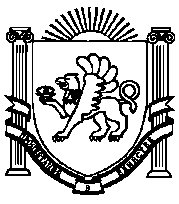 ПОСТАНОВЛЕНИЕ № 162от 16 октября 2018 года                                                                                            с.ТамбовкаО рассмотрении представления прокуратуры Нижнегорского района Республики Крым от 03.10.2018 г. № 7-977в-2018 Рассмотрев представление прокуратуры Нижнегорского района Республики Крым от 03.10.2018 г. № 7-977в-2018 об устранении нарушений законодательства о погребении и похоронном деле, в соответствии с Федеральным законом от 12 января 1996 года №8-ФЗ «О погребении и похоронном деле», от 6 октября 2003 года №131-ФЗ «Об общих принципах организации местного самоуправления в Российской Федерации», Закона Республики Крым от 30.12.2015 № 200-ЗРК/2015 «О погребении и похоронном деле в Республике Крым», Уставом муниципального образования Ивановское сельское поселение Нижнегорского района Республики Крым, с целью устранения нарушений законодательства о погребении и похоронном деле, Администрация Ивановского сельского поселенияПОСТАНОВЛЯЕТ:Представление прокуратуры Нижнегорского района Республики Крым от 03.10.2018 г. № 7-977в-2018 об устранении нарушений законодательства о погребении и похоронном деле принять к сведению. Сектору Администрации Ивановского сельского поселения по вопросам предоставления муниципальных услуг, землеустройства, территориального планирования и кадрово-правовой работы в срок до 30 октября 2018 года:	2.1.  Проанализировать нормы муниципального нормативного правового акта – решения 15 сессии Ивановского сельского совета 1-го созыва от 03.06.2016 г. № 1 «Об утверждении Положения об организации похоронного дела на территории Ивановского сельского поселения Нижнегорского района Республики Крым» на предмет регулирования им Правил эксплуатации и содержания кладбищ, а также оказания жителям муниципального образования услуг на безвозмездной основе по оформлению документов, необходимых для погребения.	2.2. Внести предложения о необходимости (целесообразности) принятия самостоятельного муниципального правового акта «Об утверждении Правил эксплуатации и содержания кладбищ», в случае необходимости, подготовить проект соответствующего муниципального правового акта.	2.3. Подготовить проекты муниципальных правовых актов: – постановления администрации Ивановского сельского поселения «О порядке деятельности специализированной службы по вопросам погребения и похоронного дела на территории муниципального образования Ивановское сельское поселение»;- постановления администрации Ивановского сельского поселения «Об утверждении Положения о порядке транспортировки умерших в морг за счет средств бюджета муниципального образования Ивановское сельское поселение Нижнегорского района Республики Крым».	2.4. Внести предложения (обоснования) о необходимости выделения земельных участков для организации новых мест для погребения (расширения существующих).  Сектору Администрации Ивановского сельского поселения по вопросам финансов, бухгалтерского учета и муниципального имущества в срок до 30 октября 2018 года:	3.1. Внести предложения по вопросу создания и финансирования специализированной службы по вопросам погребения и похоронного дела; 	3.2. Предоставить информацию о возможности выделения средств на финансовое обеспечение похоронного дела в текущем 2018 году, 2019 году и  плановом периоде 2020-2021 годов. 	4. Рассмотреть вопрос о ходе выполнения вышеназванного представления прокуратуры Нижнегорского района Республики Крым об устранении нарушений законодательства о погребении и похоронном деле на аппаратном совещании Администрации Ивановского сельского поселения с участием представителей Постоянной комиссии Ивановского сельского совета по вопросам ЖКХ, благоустройства, правопорядка и ликвидации ЧС, а также представителя прокуратуры Нижнегорского района. 	5. В срок до 3 ноября 2018 года направить в прокуратуру Нижнегорского района информацию о принятых мерах, направленных на устранение допущенных нарушений законодательства.  6. Обнародовать настоящее постановление на Информационном стенде в административном здании администрации Ивановского сельского поселения по адресу: с.Тамбовка, ул.Школьная, 3 «а», а также разместить на официальном сайте Ивановского сельского поселения – «ивановское-сп.рф».7. Настоящее постановление вступает в силу со дня его обнародования.8. Контроль исполнения настоящего постановления возложить на заведующего сектором по вопросам предоставления муниципальных услуг, землеустройства, территориального планирования и кадрово-правовой работы Волощука Л.Л.Председатель Ивановского сельского совета – Глава администрации Ивановского сельского поселения              		                                        М.В. КаличинаСогласовано:АдміністраціяІванівськогосільського поселення Нижньогірського районуРеспублікиКримАдминистрацияИвановского сельского поселения Нижнегорского районаРеспубликиКрымКъырымДжумхуриетиНижнегорск болюгининъИвановскоекой къасабасынынъидаресиЗаведующий сектором по вопросам предоставления муниципальных услуг, землеустройства, территориального планирования и кадрово-правовой работы                                       Л.Л.ВолощукЗаведующий сектором по вопросам финансов, бухгалтерского учета и муниципального имущества – главный бухгалтер                                 Н.И.Марченко